Early Human Ancestors Comparison WorksheetEarly Human AncestorName & Characteristics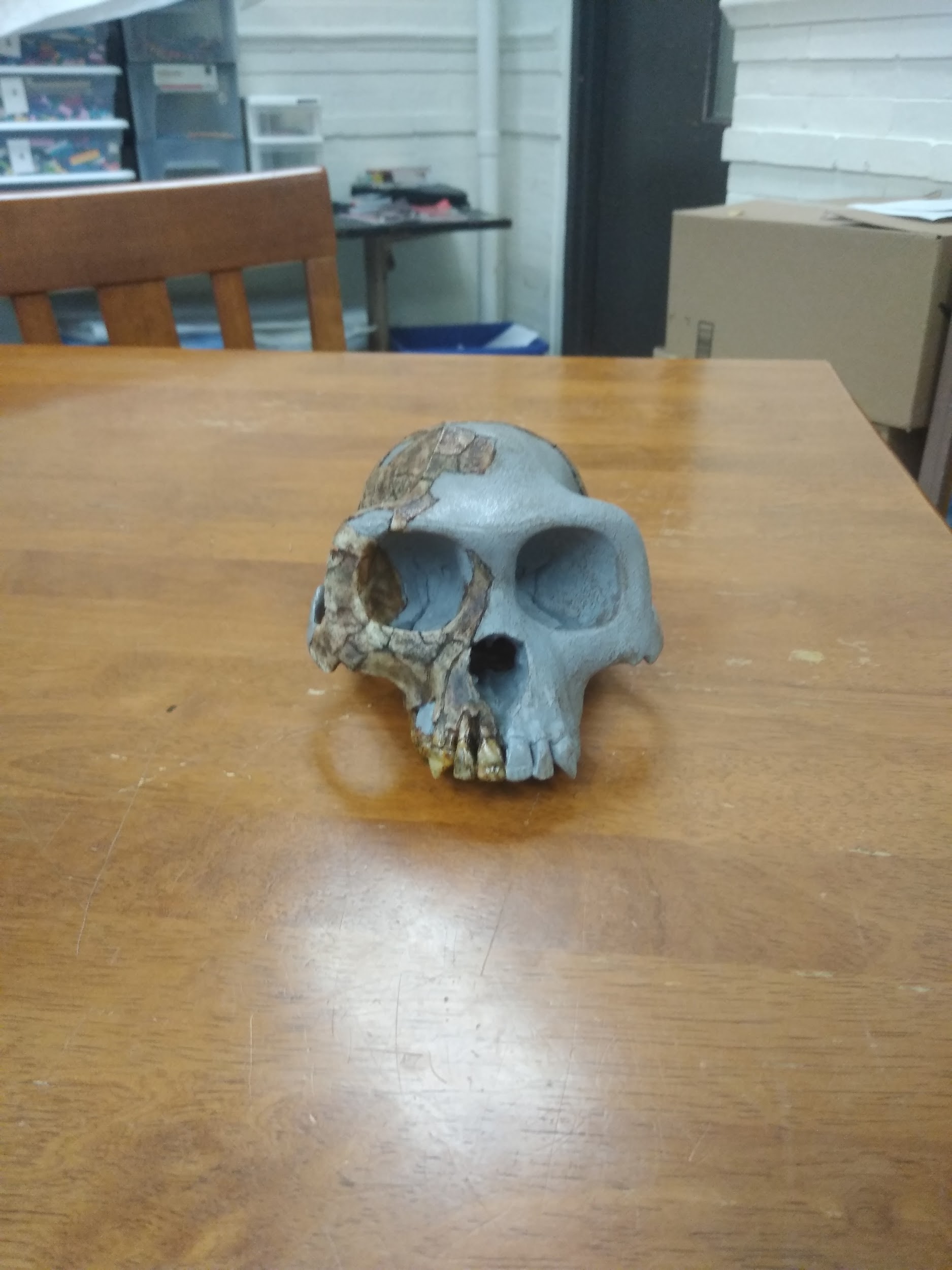 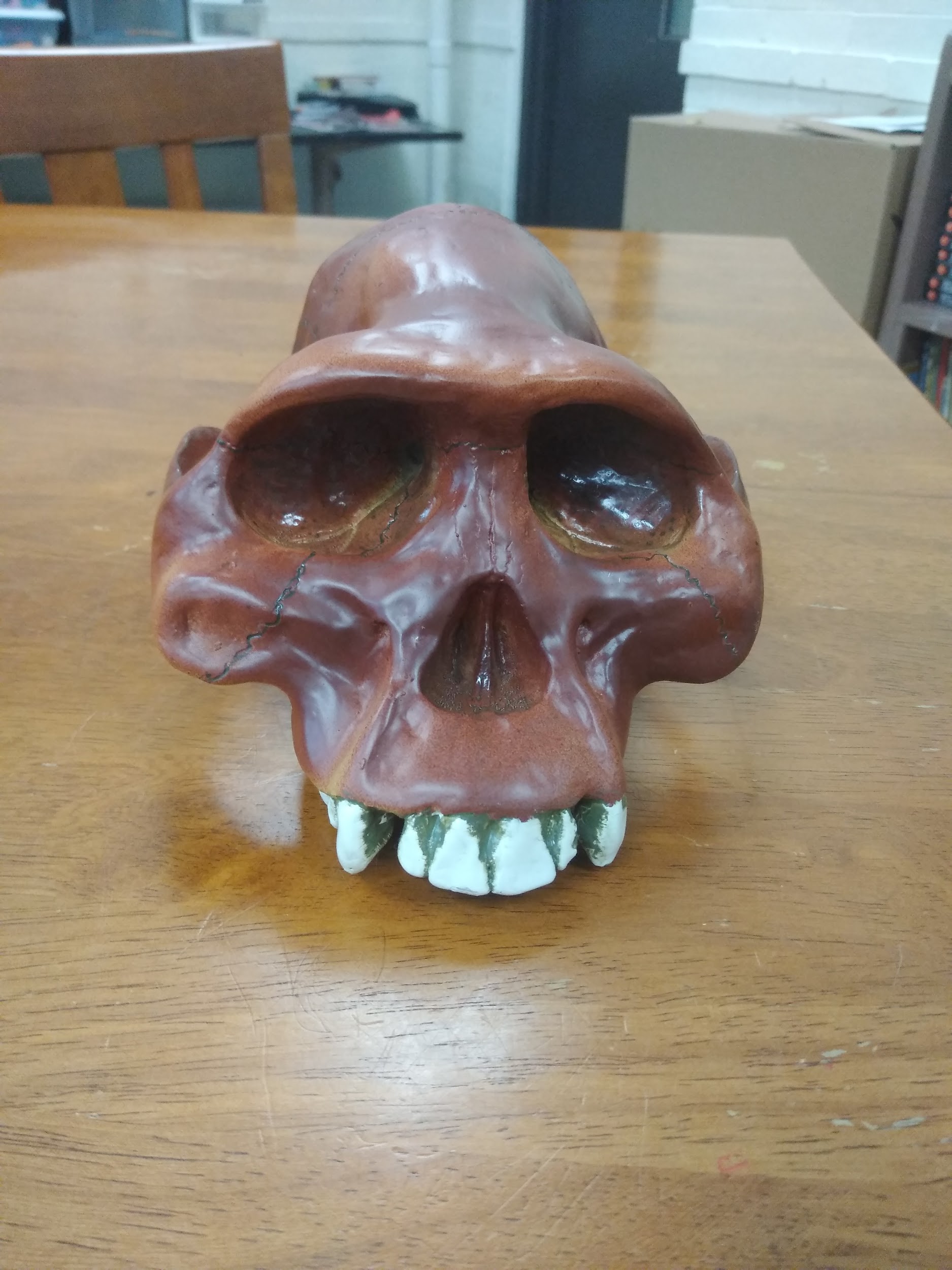 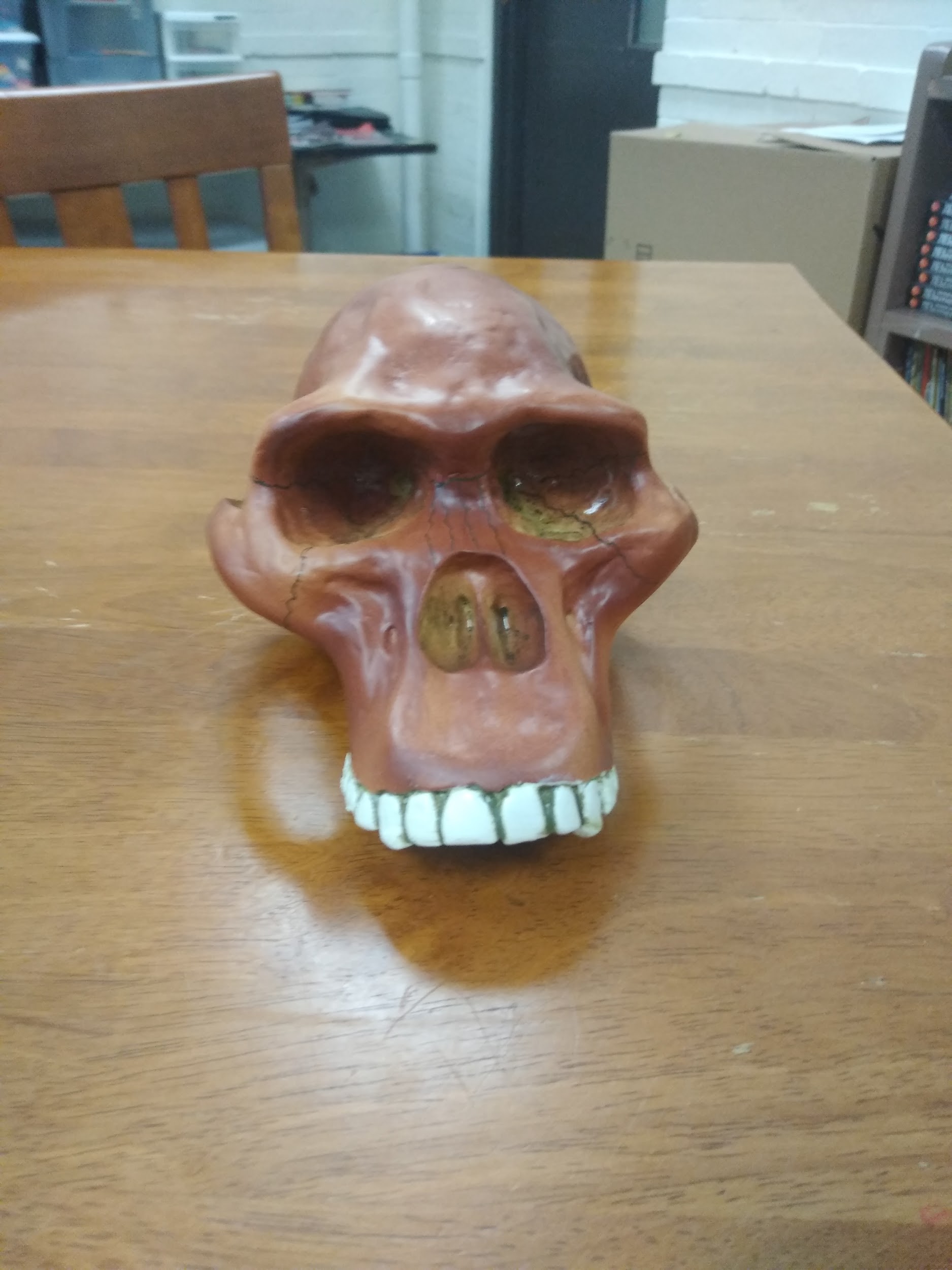 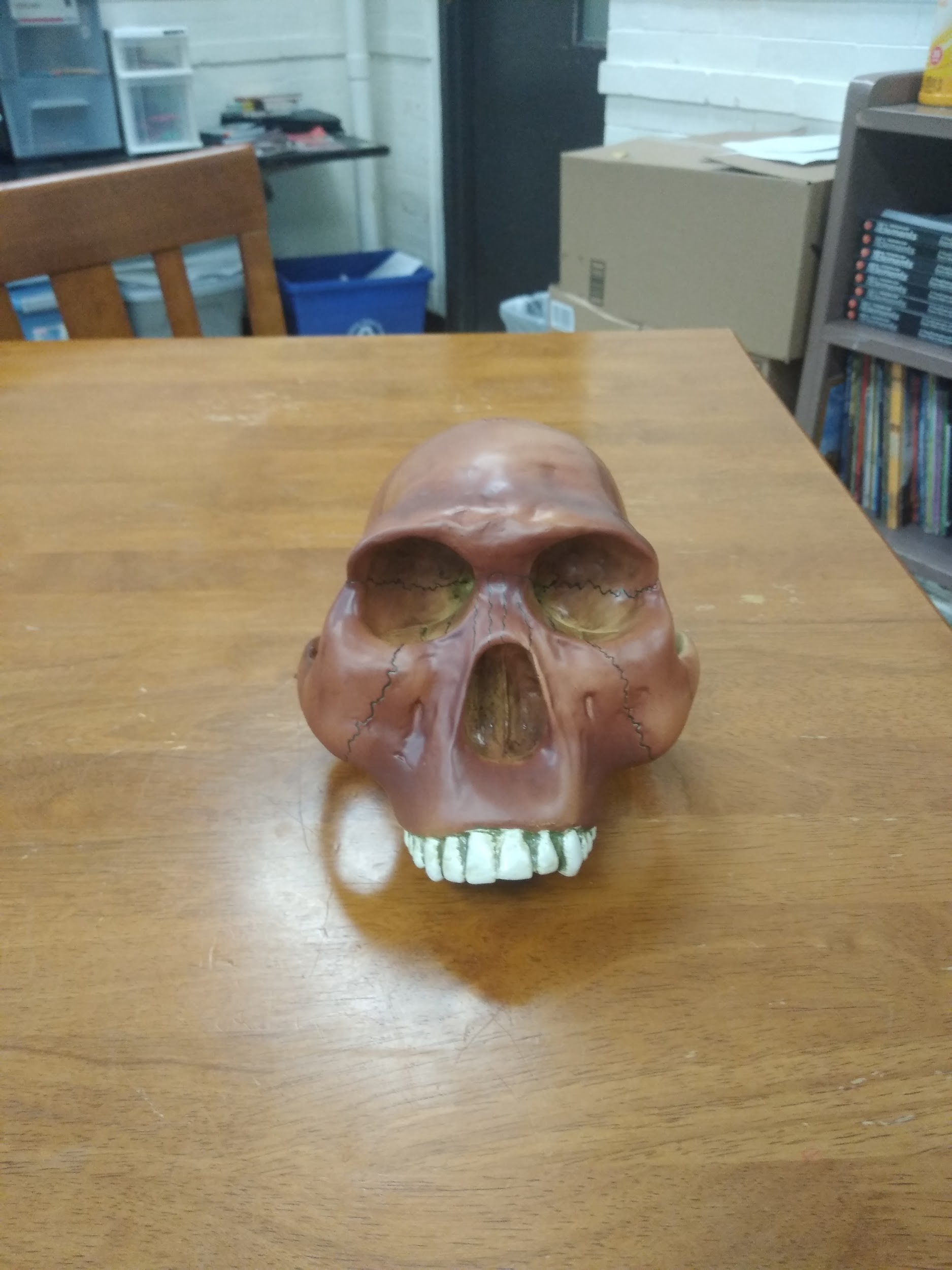 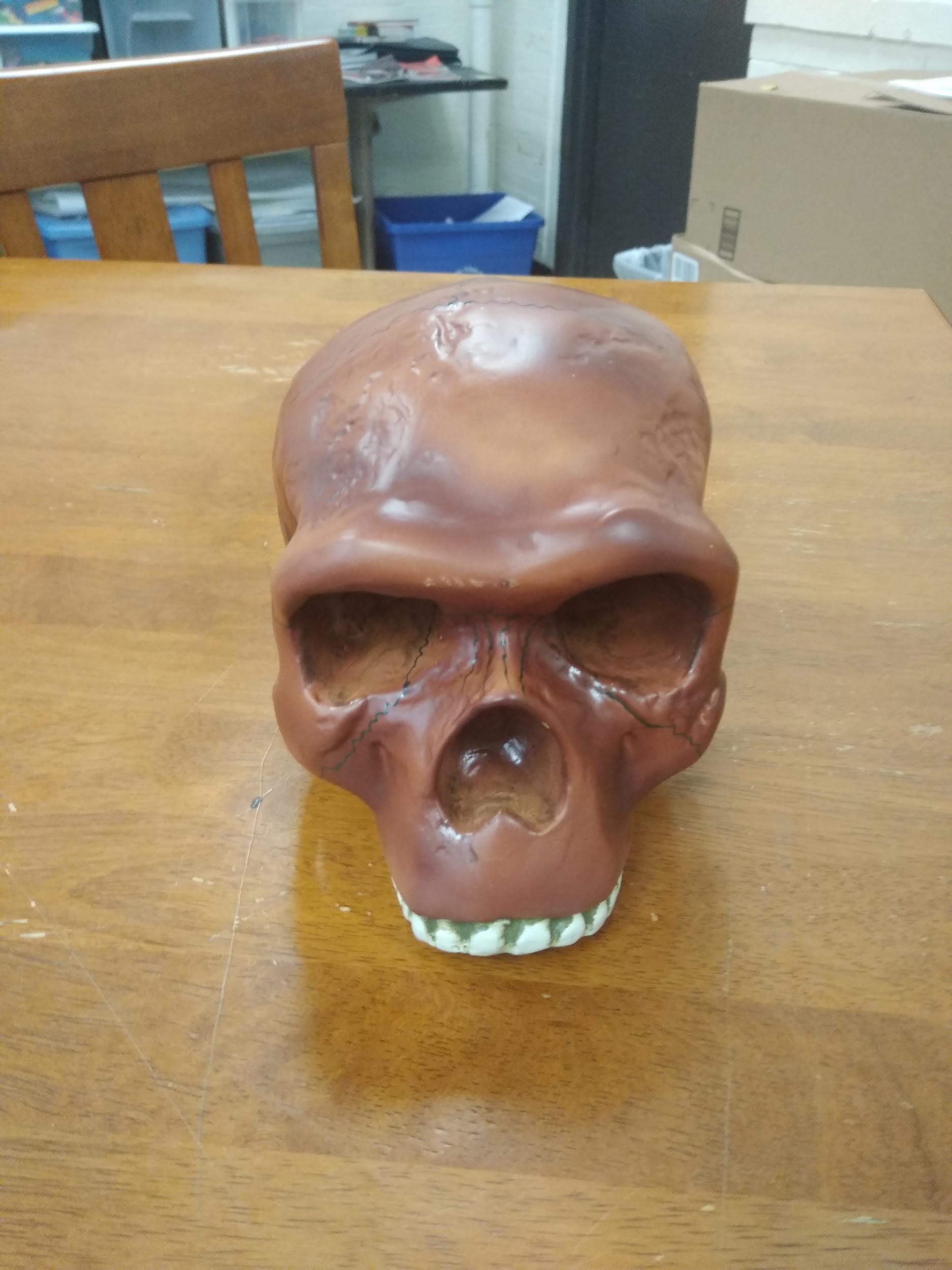 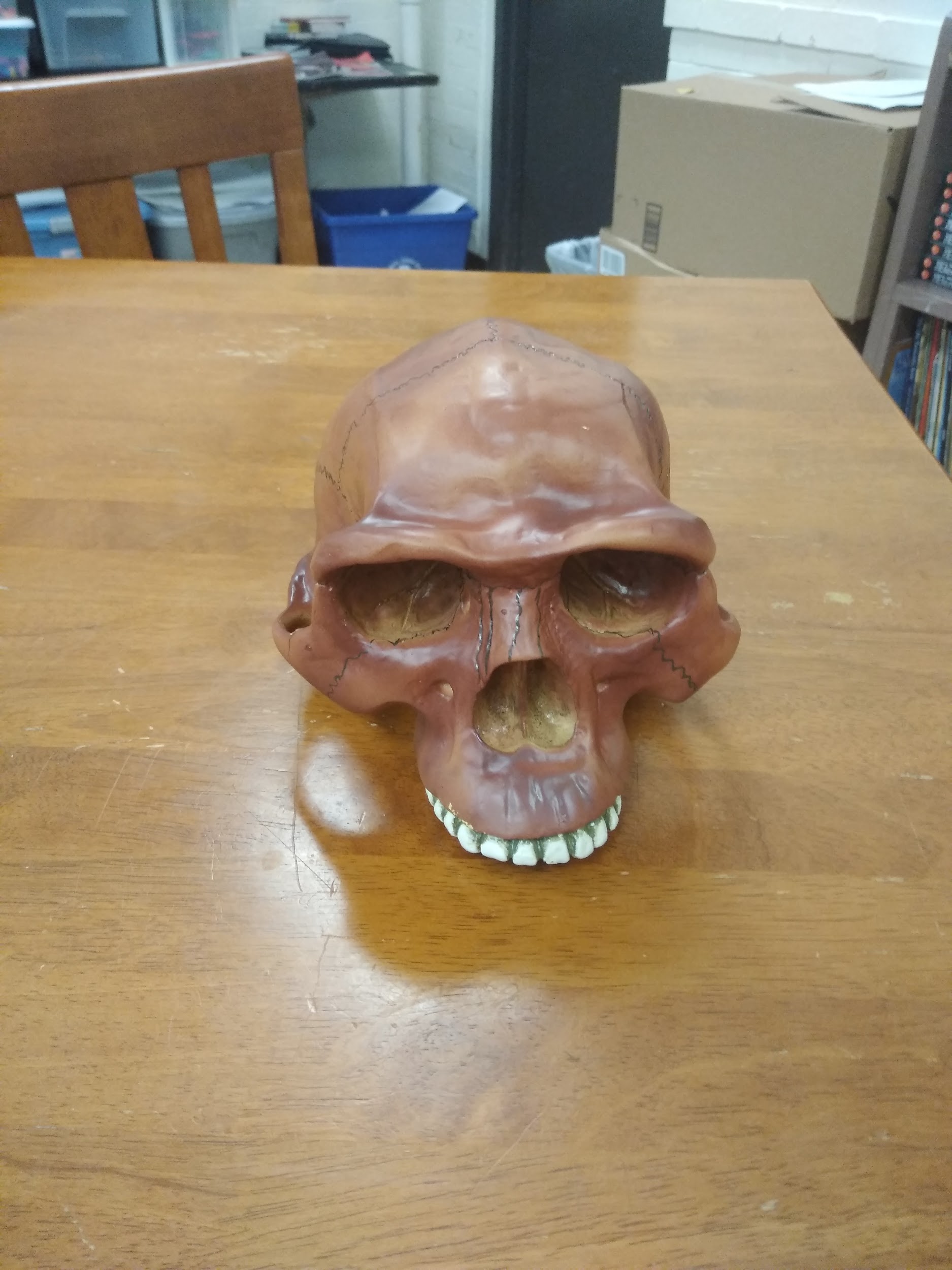 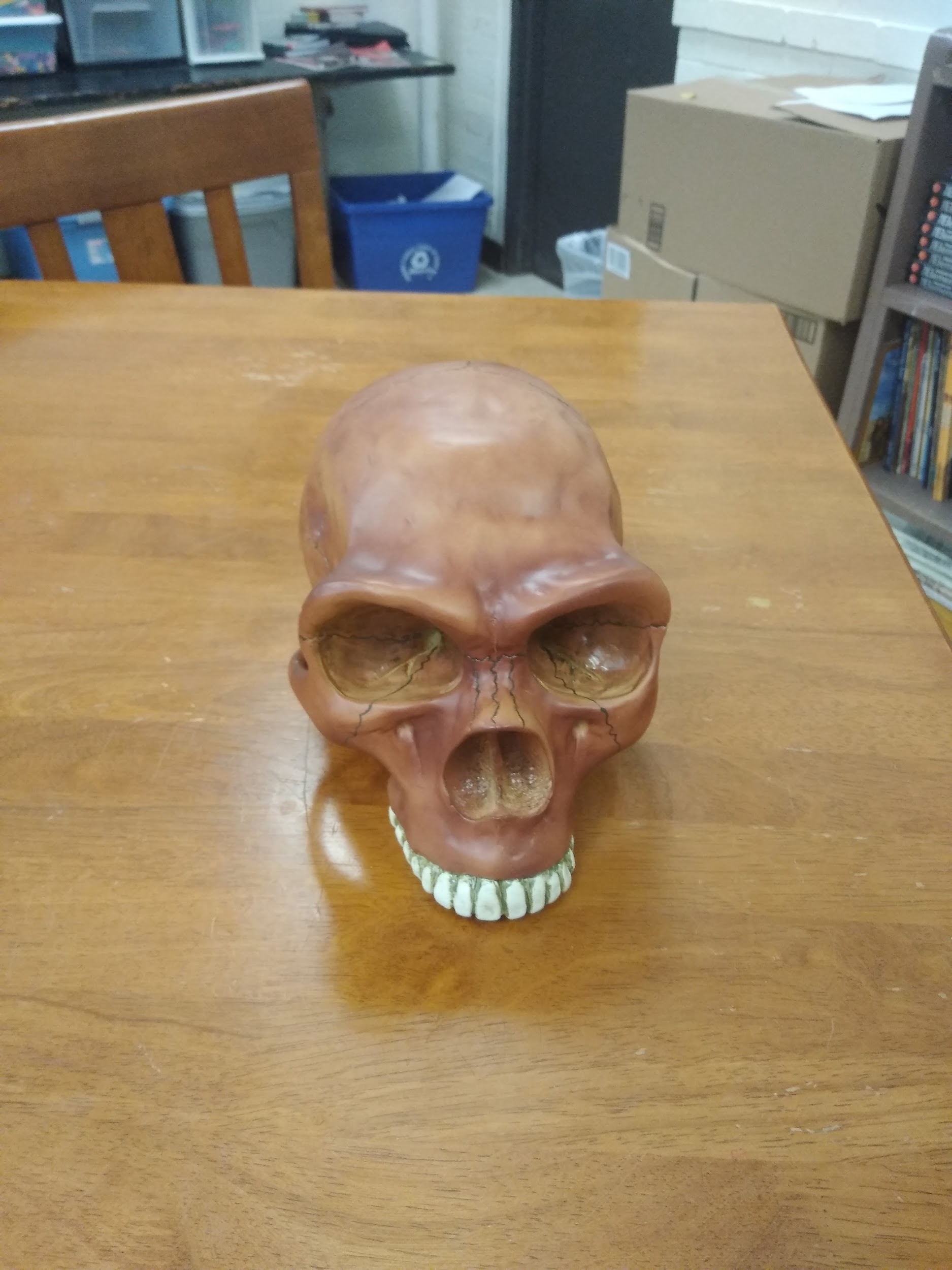 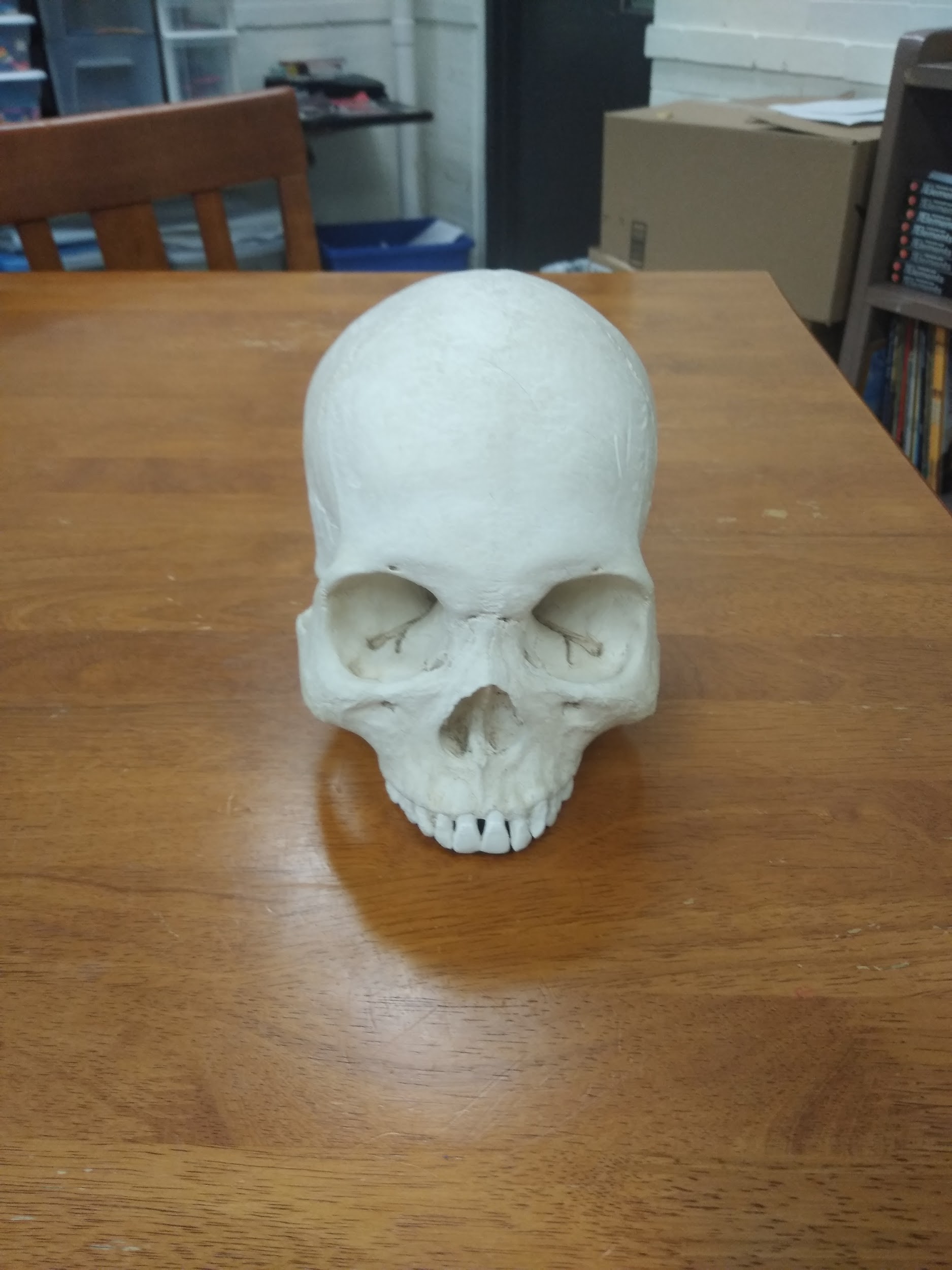 